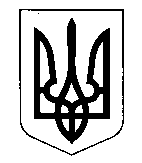 КОМИШУВАСЬКА СЕЛИЩНА РАДАОРІХІВСЬКОГО РАЙОНУ ЗАПОРІЗЬКОЇ ОБЛАСТІВИКОНАВЧИЙ КОМІТЕТРІШЕННЯПро затвердження тарифу на послугу з централізованого водопостачання в селах Тарасівка, Вільне та селищі Кирпотине Оріхівського району Запорізької областіКеруючись Законами України «Про місцеве самоврядування в Україні», «Про житлово-комунальні послуги», «Про засади державної регуляторної політики у сфері господарської діяльності», Постановою Кабінету Міністрів України № 869 від 01.06.2011 року “Про забезпечення єдиного підходу до формування тарифів на житлово-комунальні послуги”, наказом Міністерства регіонального розвитку, будівництва та житлово-комунального господарства України № 390 від 30.07.2012 року «Про затвердження Порядку доведення до споживачів інформації про перелік житлово-комунальних послуг, структуру цін/тарифів, зміну цін/тарифів з обґрунтуванням її необхідності та про врахування відповідної позиції територіальних громад» (зареєстрованого у Міністерстві юстиції України 16.08.2012 року за № 1380/21692), розглянувши клопотання директора КП «Комишуваський комунальник» Галкіна О.В. за № 144, щодо затвердження тарифу на послугу з централізованого водопостачання в селах Тарасівка, Вільне та селищі Кирпотине, виконавчий комітет Комишуваської селищної ради
ВИРІШИВ:1. Затвердити тариф на послугу з централізованого водопостачання в селах Тарасівка, Вільне та селищі Кирпотине Оріхівського району Запорізької області в розмірі 16,95 грн. з ПДВ за 1 м3. 	2. КП «Комишуваський комунальник» Комишуваської селищної ради Оріхівського району Запорізької області укласти договори з кінцевими споживачами послуги з централізованого водопостачання в селах Тарасівка, Вільне та селищі Кирпотине Оріхівського району Запорізької області.3. Встановити, що це Рішення набирає чинності з 01.11.2018 року.4. Начальнику інформаційного відділу Комишуваської селищної ради Сичевій М.В. вжити заходи з ознайомлення громадян зі змістом даного Рішення оприлюднивши його шляхом публікації та на офіційному сайті Комишуваської селищної ради Оріхівського району Запорізької області.  5. Контроль за виконанням даного Рішення покласти на постійну комісію з питань промисловості, підприємництва, транспорту, житлово-комунального господарства та комунальної власності, а також начальника відділу житлово-комунального господарства Комишуваської селищної ради Оріхівського району Запорізької області Хворостянова А.А. Селищний голова                                                                              Ю.В.Карапетян11.10.2018смт Комишуваха№ 304